Внешний вид  получившихся работ. Приложение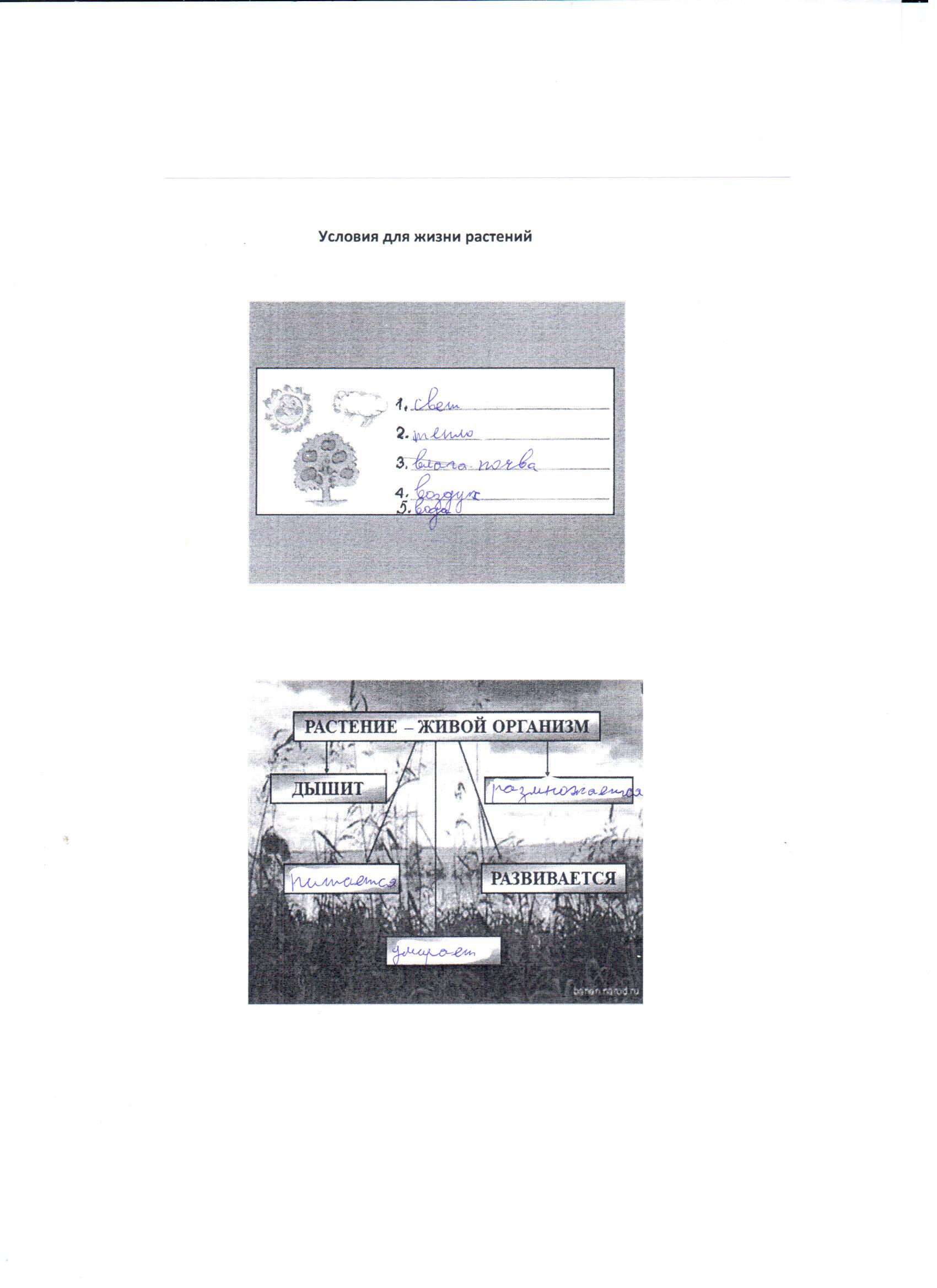 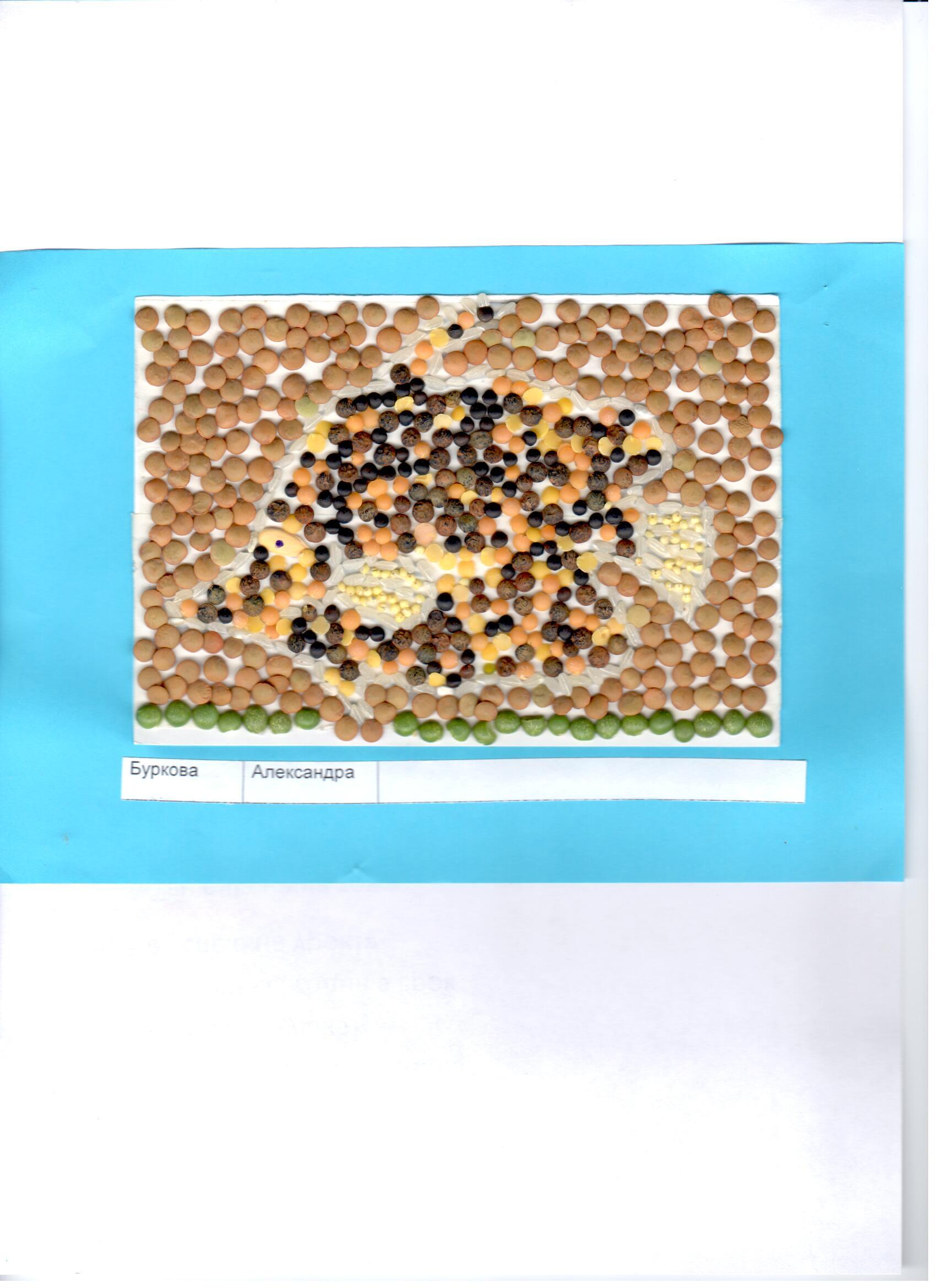 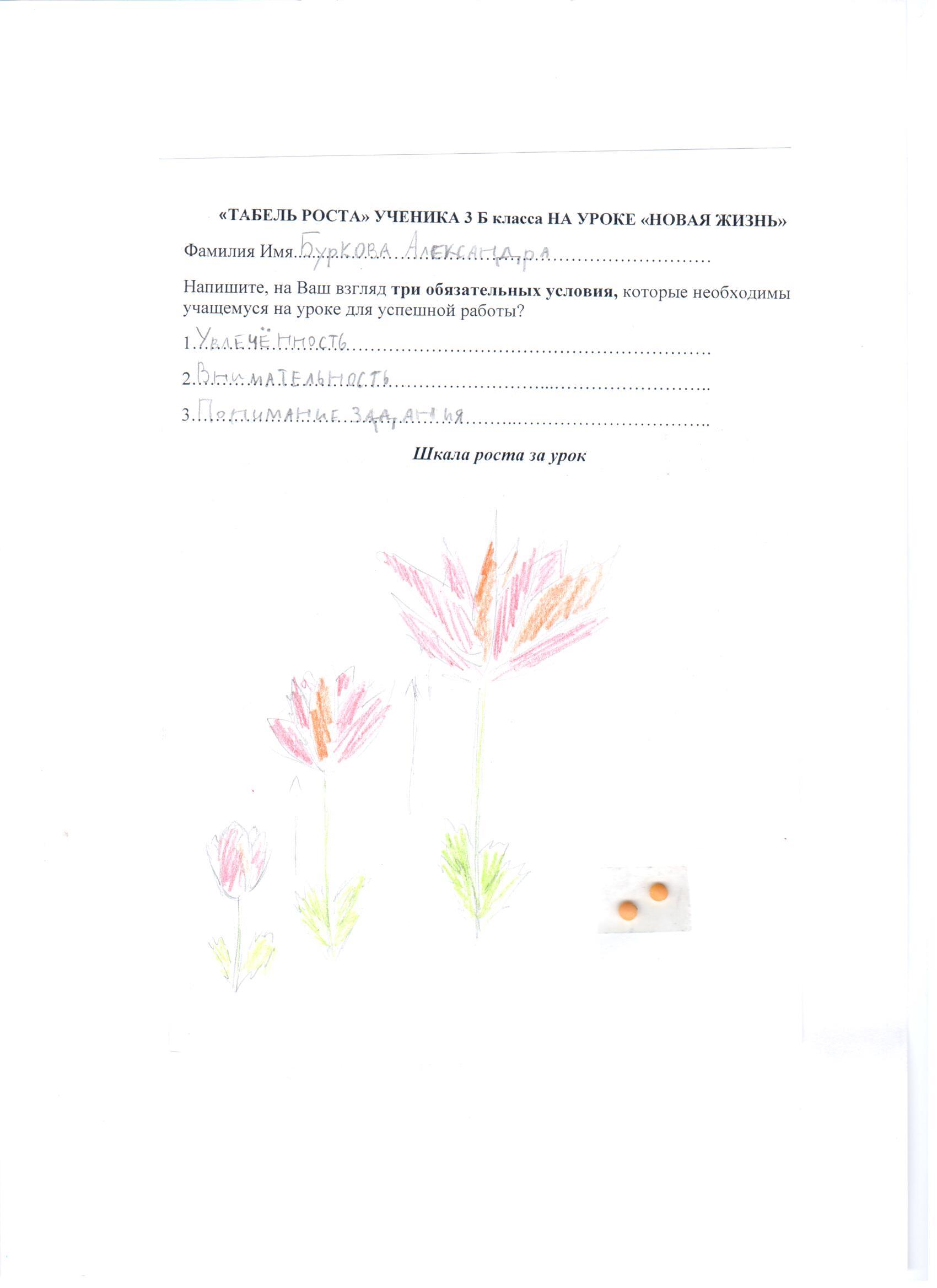 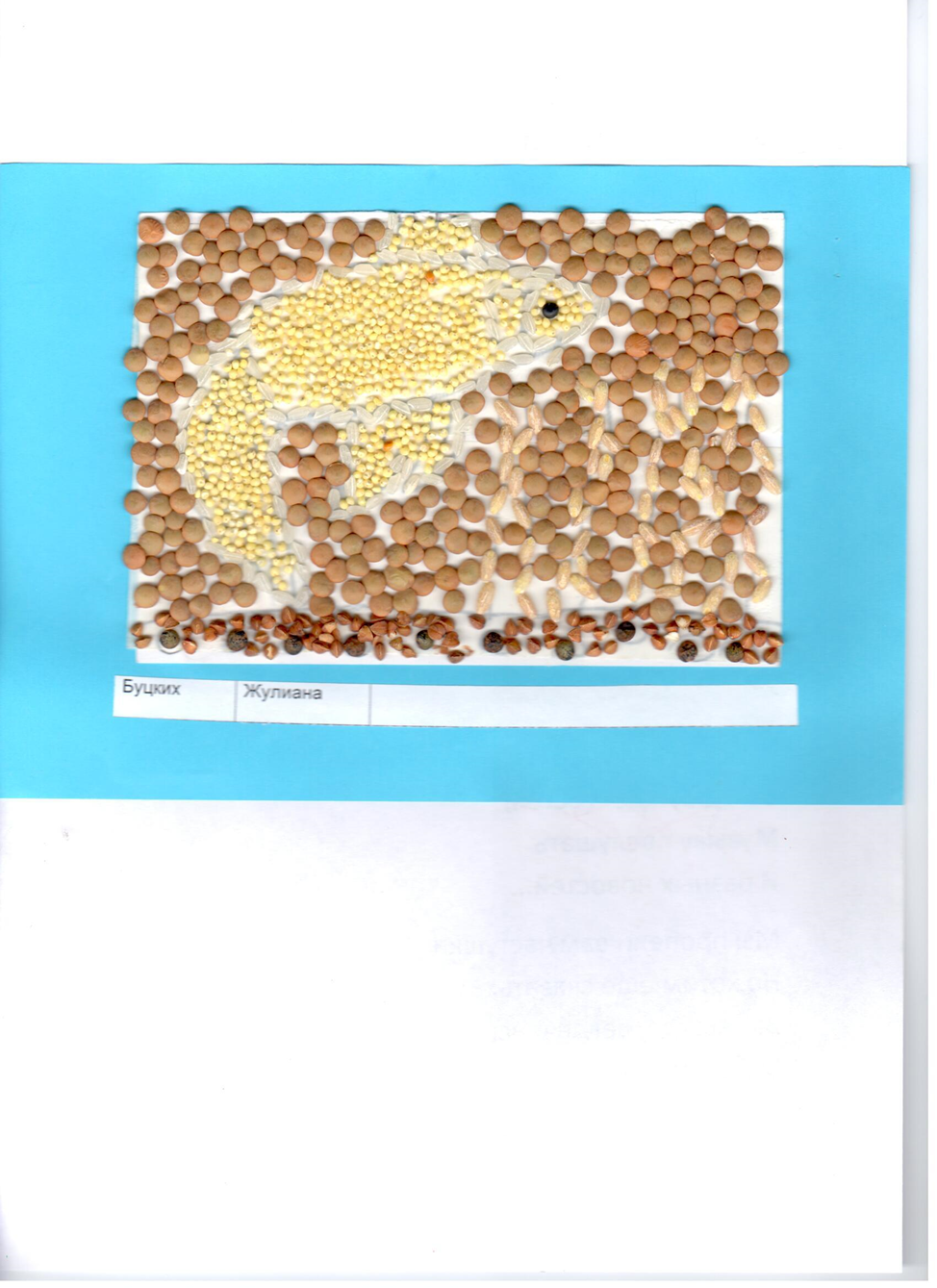 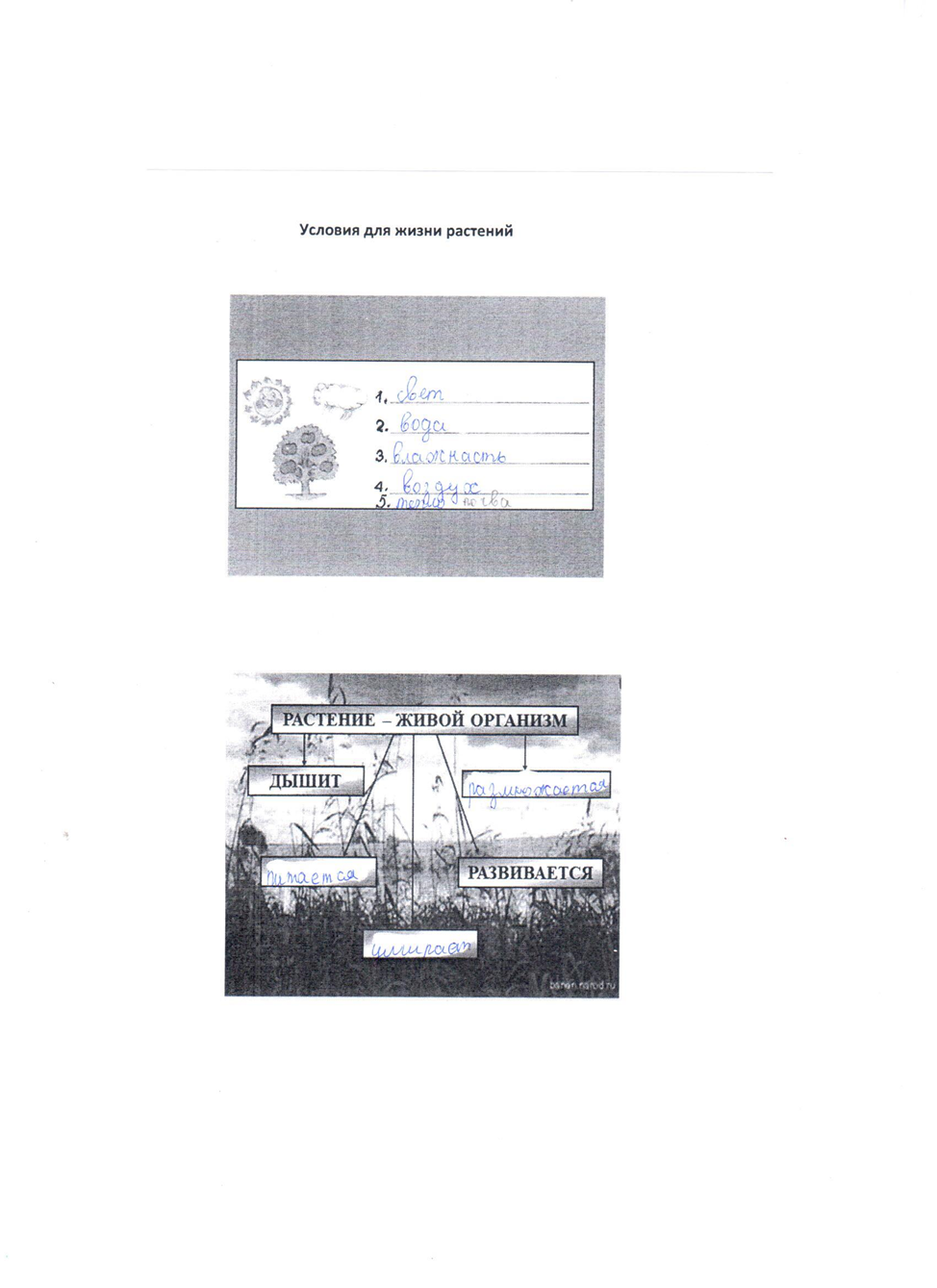 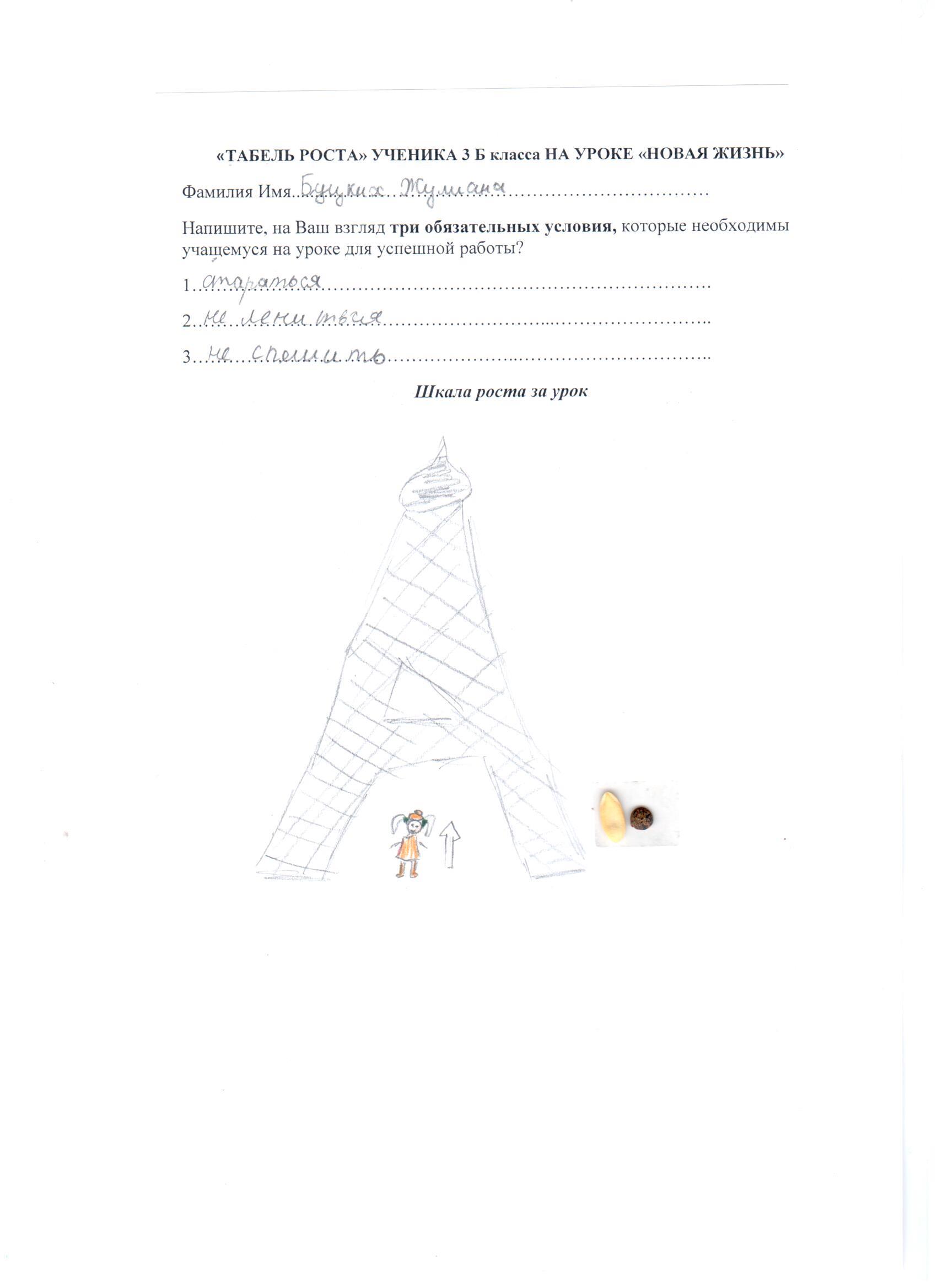 